KLASA:015-08/17-01/02URBROJ:2113/03-03-17-1Stubičke Toplice, 14.02.2017.Na temelju članka 39. t. 4. Zakona o lokalnoj i područnoj (regionalnoj) samoupravi (Nar. Nov. Br. 33/01, 60/01 – vjerodostojno tumačenje, 129/05, 109/07, 36/09, 125/08, 36/09, 150/11, 144/12) i članka 46. st. 2. t. 23. Statuta Općine Stubičke Toplice (Službeni glasnik Krapinsko-zagorske županije br. 16/09 i 9/13), obnašatelj dužnosti načelnika – zamjenik načelnika Općine Stubičke Toplice donosiO D L U K UI.Utvrđuje se prijedlog Odluke o imenovanju Parka Vladimira Bosnara.II.Sastavni dio ove odluke je tekst prijedloga Odluke o imenovanju Parka Vladimira Bosnara i ObrazloženjeIII.Prijedlog se upućuje na usvajanje Općinskom vijeću Općine Stubičke Toplice.o.d. NAČELNIKA – ZAMJENIK NAČELNIKAIvan HrenDOSTAVITI:Općinsko vijeće Općine Stubičke TopliceArhiva, ovdjePRIJEDLOGKLASA:015-08/17-01/02URBROJ:2113/03-01-17-Stubičke Toplice, __02.2017.Na temelju članka 9. st. 1. Zakona o naseljima (Nar. nov. br. 54/88) i članka 25. t. 1. Statuta Općine Stubičke Toplice (Službeni glasnik Krapinsko-zagorske županije br. 16/09 i 9/13), Općinsko vijeće Općine Stubičke Toplice na svojoj __. sjednici, održanoj dana __.__. 2017. godine, donijelo jeODLUKU O IMENOVANJU PARKA VLADIMIRA BOSNARAČlanak 1.Postojeći park na križanju Ulica Viktora Šipeka i Ulice Ljube Babića Đalskog, koji čini zemljišnoknjižna čestica br. 70/3, park u Budišćaku površine 178 čhv, k.o. Oroslavje, odnosno po novoj izmjeri katastarska čestica br. 5442/2 k.o. Donja Stubica, park površine 640 m², imenuje se: Park Vladimira Bosnara.Članak 2.Ova Odluka stupa na snagu osmog dana od dana objave u Službenom glasniku Krapinsko-zagorske županije.Predsjednik Općinskog vijećaOpćine Stubičke TopliceStjepan SokačObrazloženjeuz Prijedlog Odluke o imenovanju Parka Vladimira BosnaraPRAVNA OSNOVA: Člankom 9. st. 1. Zakona o naseljima određeno je da ime naselja, ulice i trga određuje predstavničko tijelo jedinice lokalne samouprave (skupština općine) uz pribavljeno mišljenje mjesnih odbora (mjesnih zajednica) na čijem se području nalazi naselje, odnosno ulica ili trg.Obzirom da mjesni odbori ne djeluju od 2016. godine, ovu odluku donosi Općinsko vijeće bez prethodnog mišljenja mjesnih odbora.Navedena javno-prometna površina sada nema ime, već se za nju koriste nazivi: mjesni trg, „špica“.Obzirom da nema objekata (jer svi objekti spadaju ili pod Ulicu Viktora Šipeka ili pod Ulicu Ljube Babića Đalskog), neće biti dodatnih troškova za stanovnike. Zbog iste činjenice je odabran i naziv „park“ (umjesto npr. trg), pogotovo što je i sada u katastru ta čestica park, pa niti s te strane neće biti troškova.Procijenjena potrebna sredstva: cca 700,00 kn (troškovi za izradu ploče s imenom parka).o.d. NAČELNIKA – ZAMJENIK NAČELNIKAIvan Hren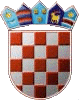 REPUBLIKA HRVATSKAKRAPINSKO-ZAGORSKA ŽUPANIJAOPĆINA STUBIČKE TOPLICENAČELNIK